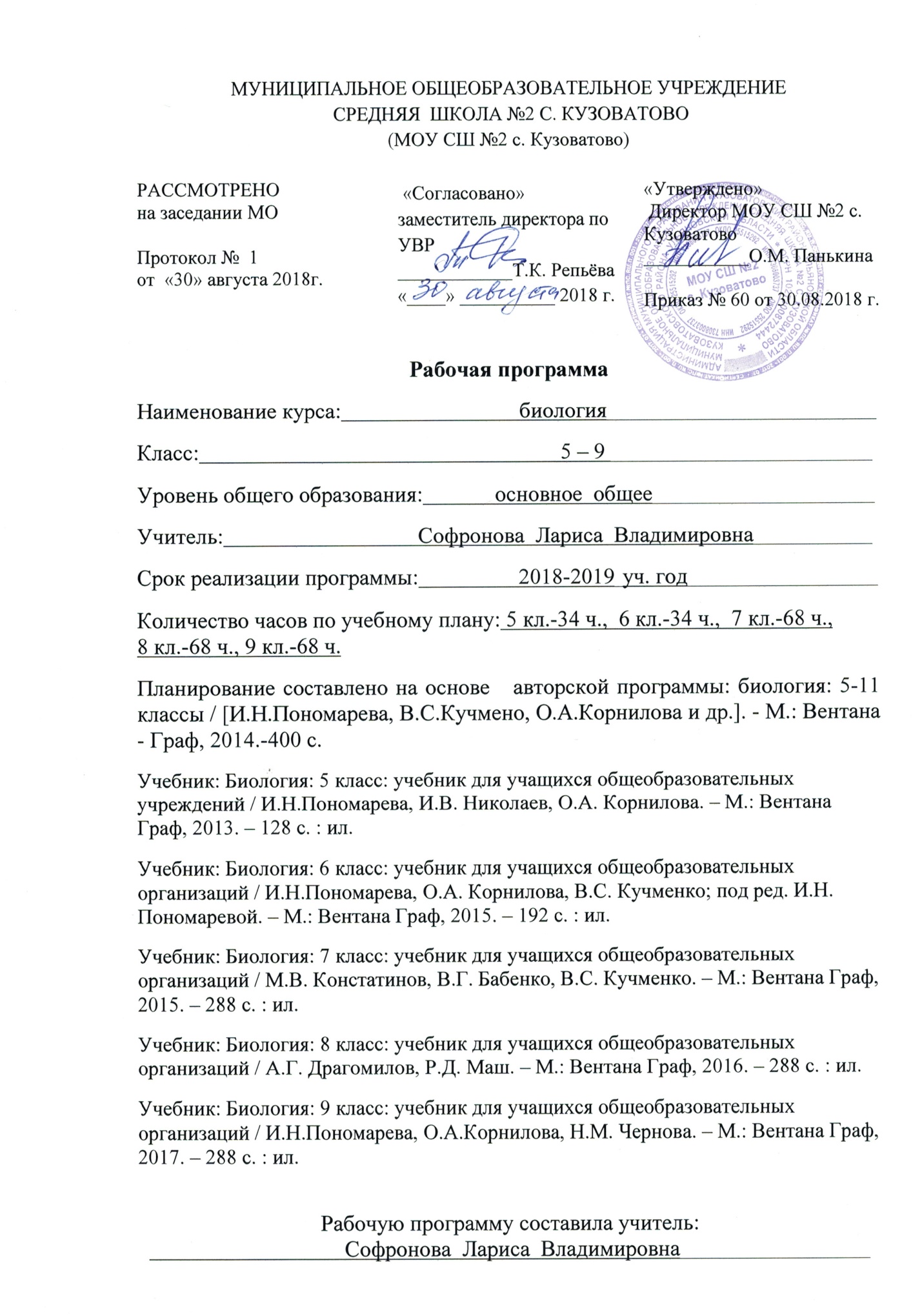 Планируемые  результаты освоения учебного предмета, курсаИзучение биологии в основной школе даёт возможность достичь следующих личностныхрезультатов:Воспитание российской гражданской идентичности: любви и уважения к Отечеству, чувства гордости за свою Родину; осознание своей этнической принадлежности; усвоение гуманистических и традиционных ценностей многонационального российского общества; воспитание чувства ответственности и долга перед Родиной;формирование ответственного отношения к учению, готовности и способности обучающихся к саморазвитию и самообразованию на основе мотивации к обучению и познанию, осознанному выбору и построению дальнейшей индивидуальной траектории образования на базе ориентировки в мире профессий и профессиональных предпочтений, с учётом устойчивых познавательных интересов;знание основных принципов и правил отношения к живой природе, основ здорового образа жизни;сформированность познавательных интересов и мотивов, направленных на изучение живой природы; интеллектуальных умений (доказывать, строить рассуждения, анализировать, делать выводы); эстетического отношения к живым объектам;формирование личностных представлений о ценности природы, осознание значимости и общности глобальных проблем человечества;формирование уважительного отношения к истории, культуре, национальным особенностям и образу жизни других народов; толерантности и миролюбия;освоение социальных норм и правил поведения, ролей  и форм социальной жизни в группах и сообществах, включая взрослые и социальные сообщества; участие в школьной самоуправлении и общественной жизни в пределах возрастных компетенций с учётом региональных, этнокультурных, социальных и экономических особенностей;развитие сознания и компетентности в решении моральных проблем на основе личностного выбора; формирование нравственных чувств и нравственного поведения, осознанного и ответственного отношения к собственным поступкам;формирование коммуникативной компетентности в общении и сотрудничестве со сверстниками, старшими и младшими в процессе образовательной, общественно полезной, учебно-исследовательской, творческой и других видов деятельности;формирование понимания ценности здорового и безопасного образа жизни; усвоение правил индивидуального и коллективного безопасного поведения в чрезвычайных ситуациях, угрожающих жизни и здоровью людей, правил поведения на транспорте и на дорогах; формирование экологической культуры на основе признания ценности жизни во всех её проявлениях и необходимости ответственного, бережного отношения к окружающей среде;осознание значения семьи в жизни человека и общества; принятие ценности семейной жизни; уважительное и заботливое отношение к членам своей семьи;развитие эстетического сознания через освоение художественного наследия народов России и мира, творческой деятельности эстетического характера.Метапредметными результатами освоения основной образовательной программы основного общего образования являются:умение самостоятельно определять цели своего обучения,  ставить и формулировать для себя новые задачи в учёбе и познавательной деятельности, развивать мотивы и интересы своей познавательной деятельности; овладение составляющими исследовательской и проектной деятельности, включая  умения видеть проблему, ставить вопросы, выдвигать гипотезы, давать определенияпонятиям, классифицировать, наблюдать, проводить эксперименты, делать выводы и заключения,  структурировать материал, объяснять, доказывать, защищать свои идеи;Умение работать с разными источниками биологической информации: находить биологическую информацию в различных источниках (тексте учебника, научно-  популярной литературе, биологических словарях и справочниках), анализировать и оценивать информацию;Умение  самостоятельно планировать пути достижения  целей, в том числе наиболее эффективные способы решения учебных и познавательных задач;Умение соотносить свои действия с планируемыми результатами, осуществлять контроль своей деятельности в процессе достижения результата, определять способы действий в рамках предложенных условий и требований, корректировать свои действия в соответствии с изменяющейся ситуацией;владение основами самоконтроля, самооценки, принятия решений и осущесвления осознанного выбора в учебной и познавательной деятельности;способность выбирать целевые и смысловые установки в своих действиях и поступках по отношению к живой природе, здоровью своему и окружающих;умение создавать, применять и преобразовывать знаки и символы, модели и схемы для решения учебных и познавательных задач;умение осознанно использовать речевые средства для дискуссий и аргументации своей позиции: сравнивать разные точки зрения, аргументировать и отстаивать свою точку зрения;умение организовывать учебное сотрудничество и совместную деятельность с учителем и сверстниками, работать индивидуально и в группе: находить общее решение и разрешать конфликты на основе согласования  позиций и учёта интересов, формулировать, аргументировать  и отстаивать свое мнение;фомирование и развитие компетентности в области использования информационно – коммуникационных технологий (ИКТ - компетенции).Предметными результатами освоения биологии в основной школе являются:усвоение системы научных знаний о живой природе и закономерностях её развития, для формирования современных представлений о естественнонаучной картине мира;формирование первоначальных систематизированных   представлений о биологических объектах, процессах, явлениях, закономерностях, об основных биологических теориях, об экосистемной организации жизни, о  взаимосвязи живого и неживого в биосфере, о наследственности и изменчивости: овладение понятийным аппаратом биологии; приобретение опыта использования методов биологической науки и проведения несложных биологических экспериментов для изучения живых организмов и человека, проведения экологического мониторинга в окружающей среде;формирование основ экологической грамотности: способности оценивать последствия деятельности человека в природе, влияние факторов риска на здоровье человека; умение выбирать целевые и смысловые установки в своих действиях и поступках по отношению к живой природе, здоровью своему и окружающих; осознание необходимости действий по сохранению биоразнообразия и природных местообитаний, видов растений и животных;объяснение роли биологии в практической деятельности людей, места и роли человека в природе, родства общности происхождения и эволюции растений и животных;овладение методами биологической науки; наблюдение и описание биологических объектов и процессов; постановка биологических экспериментов и объяснение их результатов;формирование представлений о значении биологических наук в решении локальных и глобальных, экологических проблем, необходимости рационального природопользования, защиты здоровья людей в условиях быстрого изменения экологического качества окружающей среды;освоение приёмов оказания первой помощи,рациональной организации труда и отдыха, выращивания и размножения культурных растений и домашних животных, ухода за ними.Живые организмы (5-7 кл.)Выпускник научится:• характеризовать особенности строения и процессовжизнедеятельности биологических объектов (клеток, организмов), их практическую значимость;• применять методы биологической науки для изучения клеток и организмов: проводить наблюдения за живыми организмами, ставить несложные биологические эксперименты и объяснять их результаты, описывать биологические объекты и процессы;• использовать составляющие исследовательской ипроектной деятельности по изучению живых организмов (приводить доказательства, классифицировать, сравнивать, выявлять взаимосвязи);• ориентироваться в системе познавательных ценностей: оценивать информацию о живых организмах, получаемую из разных источников; последствия деятельности человека в природе.Выпускник получит возможность научиться:• соблюдать правила работы в кабинете биологии, с биологическими приборами и инструментами;• использовать приёмы оказания первой помощи приотравлении ядовитыми грибами, ядовитыми растениями, укусах животных; работы с определителями растений; выращивания и размножения культурных растений, домашних животных;• выделять эстетические достоинства объектов живойприроды;• осознанно соблюдать основные принципы и правилаотношения к живой природе;• ориентироваться в системе моральных норм и ценностей по отношению к объектам живой природы (признание высокой ценности жизни во всех её проявлениях, экологическое сознание, эмоционально-ценностное отношение к объектам живой природы);• находить информацию о растениях и животных в научно-популярной литературе, биологических словарях в справочниках, анализировать, оценивать её и переводить из одной формы в другую;• выбирать целевые и смысловые установки в своихдействиях и поступках по отношению к живой природе.Человек и его здоровье (8 кл.)Выпускник научится:• характеризовать особенности строения и процессовжизнедеятельности организма человека, их практическую значимость;• применять методы биологической науки при изучении организма человека: проводить наблюдения за состоянием собственного организма, измерения, ставить несложные биологические эксперименты и объяснять их результаты;• использовать составляющие исследовательской и проектной деятельности по изучению организма человека: приводить доказательства родства человека с млекопитающими животными, сравнивать клетки, ткани, процессы жизнедеятельности организма человека; выявлять взаимосвязи между особенностями строения клеток, тканей, органов, систем органов и их функциями;•ориентироваться в системе познавательных ценностей: оценивать информацию об организме человека, получаемую из разных источников, последствия влияния факторов риска на здоровье человека.Выпускник получит возможность научиться:•использовать на практике приёмы оказания первойпомощи при простудных заболеваниях, ожогах, обморожениях, травмах, спасении утопающего; рациональной организации труда и отдыха; проведения наблюдений за состоянием собственного организма;•выделять эстетические достоинства человеческоготела;•реализовывать установки здорового образа жизни;•ориентироваться в системе моральных норм и ценностей по отношению к собственному здоровью и здоровью других людей;•находить в учебной и научно-популярной литературе информацию об организме человека, оформлять её в виде устных сообщений, докладов, рефератов, презентаций;•анализировать и оценивать целевые и смысловыеустановки в своих действиях и поступках по отношению к здоровью своему и окружающих; последствия влияния факторов риска на здоровье человека.Общие биологическиезакономерности (9 кл.)Выпускник научится:• характеризовать общие биологические закономерности, их практическую значимость;•применять методы биологической науки для изучения общих биологических закономерностей: наблюдать и описывать клетки на готовых микропрепаратах, экосистемы своей местности;• использовать составляющие проектной и исследовательской деятельности по изучению общих биологических закономерностей, свойственных живой природе; приводить доказательства необходимости защиты окружающей среды; выделять отличительные признаки живых организмов; существенные признаки биологических систем и биологических процессов;• ориентироваться в системе познавательных ценностей: оценивать информацию о деятельности человека в природе, получаемую из разных источников;• анализировать и оценивать последствия деятельности человека в природе.Выпускник получит возможность научиться:•выдвигать гипотезы о возможных последствиях деятельности человека в экосистемах и биосфере;•аргументировать свою точку зрения в ходе дискуссиипо обсуждению глобальных экологических проблем.Основное содержание по темам рабочей программы 5 класс Раздел 1. Биология – наука о живом мире (9 ч)Наука о живой природеЧеловек и природа. Живые организмы – важная часть природы. Зависимость жизни первобытных людей от природы. Охота и собирательство. Начало земледелия и скотоводства. Культурные растения и домашние животные. Наука о живой природе – биологияСвойства живогоОтличие живых тел от тел неживой природы. Признаки живого: обмен веществ, питание, дыхание, рост, развитие, размножение, раздражимость. Организм – единица живой природы. Органы организма, их функции. Согласованность работы органов, обеспечивающая жизнедеятельность организма как  единого целого.Методы изучения природыИспользование биологических методов для изучения любого живого объекта.Общие методы изучения природы: наблюдение, описание, измерение, эксперимент. Использование сравнения и моделирования в лабораторных условиях.Увеличительные приборыНеобходимость использования увеличительных приборов при изучении объектов живой природы. Увеличительные приборы: лупы ручная, штативная, микроскоп. Р.Гук, А.Левенгук. Части микроскопа. Микропрепарат. Правила работы с микроскопом.Строение клетки. ТканиКлеточное строение живых организмов. Клетка. Части клетки и их назначение. Понятие о ткани. Ткани животных и растений. Их функции.Химический состав клеткиХимические вещества клетки. Неорганические вещества клетки, их значение для клетки и организма. Органические вещества клетки, их значение для жизни организма и клетки.Процессы жизнедеятельности клеткиОсновные процессы, присущие живой клетке: дыхание, питание, обмен веществ, рост, развитие, размножение. Размножение клетки путём деления. Передача наследственного материала дочерним клеткам. Взаимосвязанная работа частей клетки, обусловливающая её жизнедеятельность как целостной живой системы – биосистемыВеликие естествоиспытателиВеликие учёные-естествоиспытатели: Аристотель, Теофраст, К. Линней, Ч. Дарвин, В.И. Вернадский, Н.И. Вавилов.Лабораторная работа № 1.«Изучение устройства увеличительных приборов».Лабораторная работа № 2. «Знакомство с клетками растений».ДемонстрацияОбнаружение воды в живых организмах;Обнаружение органических и неорганических веществ в живых организмах;Обнаружение белков, углеводов, жиров в  растительных организмах.Раздел 2. Многообразие живых организмов (12 ч)Царства живой природыКлассификация живых организмов. Раздел биологии – систематика. Царства клеточных организмов: бактерий, грибов, растений и животных. Вирусы - неклеточная форма жизни: их строение, значение и меры профилактики вирусных заболеваний. Вид как наименьшая единица классификации.Бактерии: строение и жизнедеятельностьБактерии - примитивные одноклеточные организмы. Строение бактерий. Размножение бактерий делением клетки надвое. Бактерии как самая древняя группа организмов. Процессы жизнедеятельности бактерий.Понятие об автотрофах и гетеротрофах, прокариотах и эукариотах.Значение бактерий в природеи для человекаРоль бактерий в природе. Симбиоз клубеньковых бактерий с растениями. Фотосинтезирующие бактерии. Цианобактерии как поставщики кислорода в атмосферу. Бактерии, обладающие разными типами обмена веществ. Процесс брожения. Роль бактерий в природе и в жизни человека. Средства борьбы с болезнетворными бактериями.РастенияПредставление о флоре. Отличительное свойство растений. Хлорофилл. Значение фотосинтеза. Сравнение клеток растений и бактерий. Деление царства растений  на группы: водоросли, цветковые (покрытосеменные), голосеменные, мхи, плауны, хвощи, папоротники.Строение растений. Корень  и побег. Слоевище водорослей. Основные различия покрытосеменных и голосеменных растений. Роль цветковых растений в жизни человека.ЖивотныеПредставление о фауне. Особенности животных. Одноклеточные и многоклеточные организмы. Роль животных в природе и жизни человека. Зависимость от окружающей среды.ГрибыОбщая характеристика грибов. Многоклеточные и одноклеточные грибы. Наличие у грибов признаков растений и  животных. Строение  тела гриба. Грибница, образованная гифами. Питание грибов: сапротрофы, паразиты, симбионты и хищники. Размножение спорами. Симбиоз гриба и растения – грибокорень (микориза).Многообразие и значение грибовСтроение шляпочных грибов. Плесневые грибы, их использование в здравоохранении (антибиотик пенициллин). Одноклеточные грибы – дрожжи. Их использование в хлебопечении и пивоварении. Съедобные и ядовитые грибы. Правила сбора и употребления грибов в пищу. Паразитические грибы. Роль грибов в природе и в жизни  человека.ЛишайникиОбщая характеристика лишайников. Внешнее и внутреннее строение, питание размножение. Значение лишайников в природе и  жизни человека. Лишайники – показатели чистоты воздуха.Значение живых организмов в природе и жизни человекаЖивотные и растения, вредные для человека. Живые организмы, полезные для человека. Взаимосвязь полезных и вредных видов в природе. Значение биологического разнообразия в природе и жизни человека.Лабораторная работа № 3.«Знакомство с внешним строением побегом растения».Лабораторная работа № 4.«Наблюдение за передвижением животных».ДемонстрацияГербарии различных групп растений.Раздел 3. Жизнь организмов на планете Земля (8 ч)Среды жизни планеты ЗемляМногообразие условий обитания на  планете. Среды жизни организмов. Особенности водной, почвенной, наземно-воздушной и организменной сред. Примеры организмов – обитателей этих сред жизни.Экологические факторы средыУсловия, влияющие на жизнь организмов в природе – экологические факторы среды. Факторы неживой природы, факторы живой природы и антропогенные. Примеры экологических факторов.Приспособления организмов к жизни в природеВлияние среды на организмы. Приспособленность организмов к условиям своего обитания. Биологическая роль защитной окраски у животных, яркой окраски и аромата цветков, наличия соцветий у растений.Природные сообществаПотоки веществ между живой и неживой природой. Взаимодействие живых организмов между собой. Пищевая цепь. Растения – производители органических веществ; животные – потребители  органических веществ; грибы, бактерии – разлагатели. Понятие о круговороте веществ в природе. Понятие о природном сообществе. Примеры природных сообществ.Природные зоны РоссииПонятие природной зоны. Различные типы природных зон: влажный тропический лес, тайга, тундра, широколиственный лес, степь. Природные зоны России, их обитатели. Редкие и исчезающие виды природных зон, требующие охраны.Жизнь организмов на разных материкахПонятие о материке как части суши, окружённой морями и океанами. Многообразие живого мира нашей планеты. Открытие человеком новых видов организмов. Своеобразие и уникальность живого мира материков: Африки, Австралии, Южной Америки, Северной Америки, Евразии, Антарктиды.Жизнь организмов в морях и океанахУсловия жизни организмов в водной среде. Обитатели мелководий и средних глубин. Прикреплённые организмы. Жизнь организмов на больших глубинах. Приспособленность организмов к условиям обитания.Раздел 4. Человек на планете Земля (4 ч)Как появился человек на ЗемлеКогда и где появился человек. Предки Человека разумного. Родственник человека современного типа – неандерталец. Орудия труда человека умелого. Образ жизни кроманьонца. Биологические особенности современного человека. Деятельность человека в природе в наши дни.Как человек изменял природуИзменение человеком окружающей среды. Необходимость знания законов развития живой природы. Мероприятия по охране природы.Важность охраны живого мира планетыВзаимосвязь процессов, происходящих в живой и неживой природе. Причины исчезновения многих видов животных и растений. Виды, находящиеся на грани исчезновения. Проявление современным человечеством  заботы о живом мире. Заповедники, Красная книга. Мероприятия по восстановлению численности редких видов и природных сообществ.Сохраним богатство живого мираЦенность разнообразия живого мира. Обязанности человека перед природой. Примеры участия школьников в деле охраны природы. Результаты бережного отношения к природе. Примеры увеличения численности отдельных видов. Расселение редких видов на новых территориях.Итоговый контрольЭкскурсия. «Весенние явления в природе» или «Многообразие живого мира» (по выбору учителя). Обсуждение заданий на лето.Основное содержание по темам рабочей программы 6 классНаука о растениях – ботаника (4 ч)Растения как составная часть живой природы. Значение растений в природе и жизни человека. Ботаника – наука о растениях. Внешнее строение растений. Жизненные формы и продолжительность жизни растений. Клетка – основная единица живого. Строение растительной клетки. Процессы жизнедеятельности растительной клетки. Деление клеток. Ткани и их функции в растительном организме.Органы растений (8 ч)Семя. Понятие о семени. Многообразие семян. Строение семян однодольных и двудольных растений.Процессы жизнедеятельности семян. Дыхание семян. Покой семян. Понятие о жизнеспособности семян. Условия прорастания семян.Лабораторные работы«Изучение строения семени фасоли».Корень. Связь растений с почвой. Корневые системы растений. Виды корней. Образование корневых систем. Регенерация корней. Внешнее и внутреннее строение корня в связи с выполняемыми им функциями. Рост корня. Видоизменения корней. Экологические факторы, определяющие рост корней растений.Лабораторная работа «Строение корня проростка».Побег. Развитие побега из зародышевойпочечки семени. Строение почки. Разнообразие почек.Лист – орган высших растений. Внешнее строение листа. Разнообразие листьев. Листья простые и сложные. Листорасположение. Жилкование листьев. Внутреннее строение и функции листьев. Видоизменения листьев. Испарение воды листьями. Роль листопада в жизни растений.Стебель – осевая часть побега. Разнообразие побегов. Ветвление побегов. Внутреннее строение стебля. Рост стебля в длину и в толщину. Передвижение веществ по стеблю. Отложение органических веществ в запас. Видоизменения побегов: корневище, клубень, луковица; их биологическое и хозяйственное значение. Лабораторные работы«Строение почек».«Внешнее строение корневища, клубня и луковицы».Цветок. Образование плодов и семян. Цветение как биологическое явление. Строение цветка. Однополые и обоеполые цветки. Разнообразие цветков. Соцветия, их многообразие и биологическое значение.Опыление у цветковых растений. Типы опыления: перекрестное, самоопыление. Приспособления растений к самоопылению и перекрестному опылению. Значение опыления в природе и сельском хозяйстве. Искусственное опыление.Образование плодов и семян. Типы плодов. Значение плодов.Основные процессы жизнедеятельности растений (6 ч)Минеральное питание растений и значение воды. Потребность растений в минеральных веществах. Удобрение почв. Вода как условие почвенного питания растений. Передвижение веществ по стеблю. Фотосинтез. Образование органических веществ в листьях. Дыхание растений. Размножение растений. Особенности размножения растений. Оплодотворение у цветковых растений.  Размножение растений черенками — стеблевыми, листовыми, корневыми. Размножение растений укореняющимися и видоизмененными побегами. Размножение растений прививкой. Применение вегетативного размножения в сельском хозяйстве и декоративном растениеводстве. Биологическое значение семенного размножения растений.Рост растений. Ростовые движения — тропизмы. Развитие растений. Сезонные изменения в жизни растений.Лабораторные и практические работы«Черенкование комнатных растений».Многообразие и развитие растительного мира (10 ч)Понятие о систематике как разделе науки биологии. Основные систематические категории: царств, отдел, класс, семейство, род, вид. Международные названия растений. Царство растений.Низшие растения. Водоросли: зеленые, бурые, красные. Среды обитания водорослей. Биологические особенности одноклеточных и многоклеточных водорослей в сравнении с представителями других растений. Пресноводные и морские водоросли как продуценты кислорода и органических веществ. Размножение водорослей. Значение водорослей в природе и жизни человека.Высшие споровые растения. Мхи. Биологические особенности мхов, строение и размножение на примере кукушкина льна (сфагнума). Роль сфагнума в образовании торфа. Использование торфа в промышленности и сельском хозяйстве.Папоротники, хвощи, плауны. Среда обитания, особенности строения и размножения. Охрана плаунов.Высшие семенные растения.Голосеменные растения. Общая характеристика голосеменных растений. Размножение голосеменных. Многообразие голосеменных, их охрана. Значение голосеменных в природе и в хозяйственной деятельности человека.Покрытосеменные растения. Общая характеристика покрытосеменных растений.Распространение покрытосеменных. Классификация покрытосеменных.Класс Двудольных растений. Биологические особенности двудольных. Характеристика семейств: Розоцветных, Бобовых (Мотыльковых), Капустных (Крестоцветных),  Пасленовых, Астровых (Сложноцветных).Класс Однодольных растений. Общая характеристика класса. Характеристика семейств: Лилейных, Луковых, Злаковых (Мятликовых). Отличительные признаки растений данных семейств, их биологические особенности и значение.Историческое развитие растительного мира. Этапы эволюции растений. Выход растений на сушу. Приспособленность Господство покрытосеменных как результат их приспособленности к условиям среды.Разнообразие и происхождение культурных растений.Дикорастущие, культурные и сорные растения. Центры происхождения культурных растений.Лабораторные работы«Изучение строения мхов».Природные сообщества (5 ч)Понятие о природном сообществе (биогеоценоз и экосистема). Структура природного сообщества.Совместная жизнь растений бактерий, грибов и лишайников в лесу или другом фитоценозе. Типы взаимоотношений организмов в биогеоценозах.Смена природных сообществ и её причины. Разнообразие природных сообществ.Экскурсия«Весенние явления в жизни экосистемы».Обобщение (1 ч)Основное содержание по темам рабочей программы 7 класс Общие сведения о мире животных (6 ч)Зоология – наука о животных. Животные и окружающая среда. Взаимосвязи животных в природе. Классификация животных и основные систематические группы.Влияние человека на животных. Краткая история развития зоологии.Строение тела животных (2ч)Клетка. Ткани. Органы и системы.Подцарство Простейшие, или Одноклеточные животные (4 ч)Обща характеристика подцарства Простейшие. Тип Саркожгутиконосцы. Тип Инфузории. Многообразие простейших. Паразитические простейшие.Л.р.№ 1 «Строение и передвижение инфузории-туфельки»Подцарство Многоклеточные животные. Тип Кишечнополостные (2 ч)Общая характеристика многоклеточных животных.Тип Кишечнополостные. Разнообразие кишечнополостных.Типы: Плоские черви, Круглые черви и Кольчатые черви (5 ч)              Тип Плоские черви. Класс Ресничные черви. Разнообразие плоских червей:                      сосальщики и цепни. Тип Круглые черви. Тип Кольчатые черви.  Класс               Многощетинковые. Класс Малощетинковые.Л.р. №2. «Внешнее строение дождевого червя»Тип Моллюски (4 ч)                Общая характеристика типа Моллюски. Класс Брюхоногие Моллюски. Класс                 Двустворчатые Моллюски. Класс Головоногие  Моллюски.Л.р. №3 «Внешнее строение раковин моллюсков»Тип Членистоногие (7 ч)Общая характеристика членистоногих. Класс Ракообразные. Класс Паукообразные. Класс Насекомые. Типы развития насекомых. Общественные насекомые. Полезные насекомые. Охрана насекомых. Насекомые – вредители культурных растений и переносчики заболеваний человека. Л.Р.№ 4 «Внешнее строение насекомого»Тип Хордовые. Подтип Бесчерепные. Подтип черепные. Надкласс Рыбы (6 ч)Общие признаки хордовых животных. Подтип Бесчерепные – примитивные формы. Подтип Черепные. Надкласс Рыбы, общая характеристика, внешнее и внутреннее строение(на примере костистой). Особенности размножения рыб. Основные систематические группы рыб. Промысловые рыбы. Их использование и охрана.Л.р. № 5 «Внешнее строение и особенности передвижения рыбы»Класс Земноводные, или Амфибии (4 ч)Места обитания и строение тела Земноводных.  Общая характеристика. Строение и деятельность внутренних органов. Годовой цикл жизни и происхождение земноводных. Многообразие и значение земноводных.Класс Пресмыкающиеся, или Рептилии (4 ч)Общая характеристика. Внешнее строение и скелет пресмыкающихся. Внутреннее строение и жизнедеятельность пресмыкающихся. Многообразие пресмыкающихся. Значение пресмыкающихся, их происхождение. Древние пресмыкающиеся.Класс Птицы (9 ч)Среда обитания и внешнее строение птиц. Опорно-двигательная система птиц. Внутреннее строение птицы. Размножение и развитие птиц. Годовой жизненный цикл и сезонные явления в жизни птиц. Многообразие птиц. Значение и охрана птиц. Происхождение птиц.Л.р.№ 6 «Внешнее строение птицы. Строение перьев»Л.р. № 7 "Строение скелета птицы"Класс Млекопитающие, или Звери (10 ч)Общая характеристика. Внешнее строение. Внутренне строение млекопитающих. Размножение и развитие млекопитающих. Годовой жизненный цикл. Происхождение и многообразие млекопитающих. Высшие звери: Насекомоядные и Рукокрылые, Грызуны и Зайцеобразные, Хищные. Ластоногие и Китообразные, Парнокопытные и Непарнокопытные, Хоботные. Отряд Приматы. Экологические группы млекопитающих. Значение млекопитающих для человека.Л.р. № 8 " Строение скелета млекопитающих".Развитие животного мира на Земле (5 ч)Доказательства эволюции животного мира. Учение Ч. Дарвина. Развитие животного мира на Земле. Современный мир живых организмов. Биосфера.Экскурсия " Жизнь природного сообщества весной".Основное содержание по темам рабочей программы 8 класс1.Общий обзор организма человека. (5 ч)Биологические и социальные факторы в становлении человека. Принципиальные отличия условий жизни человека, связанные с появлением социальной среды. Ее преимущества и издержки. Зависимость человека как от природной, так и от социальной среды. Значение знаний о строении и функциях организма для поддержания своего здоровья и здоровья окружающих.Науки об организме человека: анатомия, физиология, гигиена. Санитарно-гигиеническая служба. Функции санитарно-эпидемиологических центров (СЭЦ). Ответственность людей, нарушающих санитарные нормы общежития.Строение организма человека. Структура тела. Место человека в природе. Сходство и отличия человека от животных. Морфофизиологические особенности человека, связанные с прямохождением, развитием головного мозга, трудом, социальным образом жизни.Клетка. Строение, химический состав, жизнедеятельность: обмен веществ, ферменты, биосинтез и биологическое окисление, рост, развитие, возбудимость, деление.Ткани животных и человека: эпителиальные, соединительные, мышечные, нервная. Строение нейрона: тело, дендриты, аксон, синапсы.Уровни организации организма. Орган и системы органов. Нервная регуляция. Части и отделы нервной системы. Рефлекс, рефлекторная дуга, процессы возбуждения и торможения. Гуморальная регуляция. Роль эндокринных желез и вырабатываемых ими гормонов.Демонстрация: разложение ферментом каталазой пероксида водорода.Лабораторная работа № 1 «Действие каталазы на пероксид водорода»Лабораторная работа № 2 «Клетки и ткани под микроскопом»Практическая работа №1 «Изучение мигательного рефлекса и его торможения».Виртуальная экскурсия «Происхождение человека»2. Опорно-двигательная система. (9 ч)Значение костно-мышечной системы. Скелет, строение, состав и соединение костей. Обзор скелета головы и туловища. Скелет поясов и свободных конечностей. Первая помощь при травмах скелета и мышц.Типы мышц, их строение и значение. Обзор основных мышц человека. Динамическая и статическая работа мышц. Энергетика мышечного сокращения. Регуляция мышечных движений.Нарушение правильной осанки. Плоскостопие. Коррекция. Развитие опорно-двигательной системы: роль зарядки, уроков физкультуры и спорта в развитии организма. Тренировочный эффект и способы его достижения.Демонстрации:Cкелета, распилов костей, позвонков, строения сустава, мышц и др.Лабораторная работа№ 3 «Строение костной ткани».Лабораторная работа№ 4 «Состав костей»Практическая работа №2 «Исследование строения плечевого пояса и предплечья»Практическая работа №3 «Изучение расположения мышц головы»Практические работы  №4 «Проверка правильности осанки»,Практические работы  №5 «Выявление плоскостопия»,Практические работы №6 «Оценка гибкости позвоночника»3. Кровеносная система. Внутренняя среда организма. (7 ч)Внутренняя среда: кровь, тканевая жидкость, лимфа; их круговорот. Значение крови и ее состав: плазма и клеточные элементы. Их функции. Свертываемость крови.Иммунитет. Органы иммунной системы. Антигены и антитела. Иммунная реакция. Клеточный и гуморальный иммунитеты. Работы Луи Пастера, И.И. Мечникова. Изобретение вакцин. Лечебные сыворотки. Классификация иммунитета. Тканевая совместимость и переливание крови. I, II, III, IV группы крови – проявление наследственного иммунитета. Резус-фактор. Резус-конфликт как следствие приобретенного иммунитета.Сердце и сосуды – органы кровообращения. Строение и функции сердца. Фазы сердечной деятельности. Малый и большой круги кровообращения. Артерии, капилляры, вены. Функции венозных клапанов. Отток лимфы. Функции лимфоузлов. Движение крови по сосудам. Давление крови на стенки сосуда. Скорость кровотока. Измерение артериального давления. Перераспределение крови в организме. Регуляция работы сердца и сосудов. Автоматизм сердечной мышцы. Болезни сердечно-сосудистой системы и их предупреждение. Первая помощь при кровотечениях.Демонстрации:Торса человека, модели сердца, приборов для измерения артериального давления (тонометра и фонендоскопа) и способов их использования.Лабораторная работа № 5«Сравнение крови человека с кровью лягушки»Практическая работа №7«Изучение явления кислородного голодания»Практические работы №8 «Определению ЧСС, скорости кровотока»Практические работы №9 «Исследование рефлекторного притока крови к мышцам, включившимся в работу»Практическая работа №10«Доказательство вреда табакокурения»Практическая работа №11 «Функциональная сердечно - сосудистая проба»4. Дыхательная система. (7 ч)   Значение дыхательной системы, ее связь с кровеносной системой. Верхние дыхательные пути. Гортань – орган голосообразования. Трахея, главные бронхи, бронхиальное дерево, альвеолы. Легкие. Пристеночная и легочные плевры, плевральная полость. Обмен газов в легких и тканях. Дыхательные движения. Нервная и гуморальная регуляции дыхания. Болезни органов дыхания, их предупреждение. Гигиена дыхания. Первая помощь при поражении органов дыхания. Понятие о клинической и биологической смерти. Приемы искусственного дыхания изо рта в рот и непрямого массажа сердца.Демонстрации:Торса человека, модели гортани и легких, модели Дондерса, демонстрирующей механизмы вдоха и выдоха.Лабораторная работа № 6 «Состав вдыхаемого и выдыхаемого воздуха»Лабораторная работа № 7 «Дыхательные движения»Практическая работа №12«Измерение обхвата груд ной клетки»Практическая работа №13«Определение запылённости воздуха»5. Пищеварительная система. (8 ч)Значение пищи и ее состав. Пищевые продукты и питательные вещества. Органы пищеварения. Пищеварение в ротовой полости, желудке и кишечнике. Строение органов пищеварительного тракта и пищеварительных желез. Форма и функции зубов.Пищеварительные ферменты ротовой полости и желудка. Переваривание пищи в двенадцатиперстной кишке (ферменты поджелудочной железы, роль желчи в пищеварении). Всасывание питательных веществ. Строение и функции тонкой и толстой кишки. Аппендикс. Симптомы аппендицита. Регуляция пищеварения.Заболевание органов пищеварения и их профилактика. Питание и здоровье.Демонстрации:Торса человека; пищеварительной системы крысы (влажный препарат).Практическая работа №14 «Определение место положения слюнных желёз»Лабораторная работа № 8 «Действие ферментов слюны на крахмал» Лабораторная работа № 9 «Действие ферментов желудочного сока на белки»6. Обмен веществ и энергии. (3 ч)Превращения белков, жиров и углеводов. Обменные процессы в организме. Подготовительная и заключительная стадии обмена. Обмен веществ и энергии в клетке: пластический обмен и энергетический обмен. Энергозатраты человека: основной и общий обмен. Энергетическая емкость пищи. Энергетический баланс. Определение норм питания. Качественный состав пищи. Значение витаминов. Гипо- и гипервитаминозы А, В1, С, D. Водорастворимые и жирорастворимые витамины. Витамины и цепи питания вида. Авитаминозы: А ("куриная слепота"), В1 (болезнь бери-бери), С (цинга), D (рахит). Их предупреждение и лечение.Практическая работа №15 «Определение тренированности организма по функциональной пробе с максимальной задержкой дыхания до и после нагрузки»7. Мочевыделительная система. (2 ч)Роль различных систем в удалении ненужных вредных веществ, образующихся в организме. Роль органов мочевыделения, их значение. Строение и функции почек. Нефрон – функциональная единица почки. Образование первичной и конечной мочи. Удаление конечной мочи из организма: роль почечной лоханки, мочеточников, мочевого пузыря и мочеиспускательного канала. Предупреждение заболеваний почек. Питьевой режим. Значение воды и минеральных солей для организма. Гигиеническая оценка питьевой воды.8. Кожа. (3 ч)Значение и строение кожных покровов и слизистых оболочек, защищающих организм от внешних воздействий. Функции эпидермиса, дермы и гиподермы. Волосы и ногти – роговые придатки кожи. Кожные рецепторы, потовые и сальные железы. Нарушения кожных покровов и их причины. Оказание первой помощи при ожогах и обморожениях. Грибковые заболевания кожи (стригущий лишай, чесотка); их предупреждение и меры защиты от заражения.Теплообразование, теплоотдача и терморегуляция организма. Роль кожи в терморегуляции. Закаливание организма. Первая помощь при тепловом и солнечном ударах.Демонстрация:Рельефной таблицы строения кожи. 9. Эндокринная  и нервная системы. (5 ч)Железы внешней, внутренней и смешанной секреции. Роль гормонов в обмене веществ, росте и развитии организма. Соматотропный гормон гипофиза, гормоны щитовидной железы. Болезни, связанные с гипофункцией (карликовость) и с гиперфункцией (гигантизм) гипофиза. Болезни щитовидной железы: базедова болезнь, слизистый отек. Гормон поджелудочной железы инсулин и заболевание сахарным диабетом. Гормоны надпочечников, их роль в приспособлении организма к стрессовым нагрузкам.Демонстрации:Модели гортани со щитовидной железой, головного мозга с гипофизом; рельефной таблицы, изображающей железы эндокринной системы.Значение нервной системы, ее части и отделы. Рефлекторный принцип работы. Прямые и обратные связи. Функция автономного (вегетативного) отдела. Симпатический и парасимпатический подотделы. Нейрогуморальная (нейрогормональная) регуляция: взаимосвязь нервной и эндокринной систем. Строение и функции спинного мозга. Отделы головного мозга, их строение и функции. Аналитико-синтетическая функция коры больших полушарий.Демонстрации:Модели головного мозга, коленного рефлекса спинного мозга, мигательного, глотательного рефлексов продолговатого мозга, функций мозжечка и среднего мозга. Практическая работа №16 «Изучение действия прямых и обратных связей»Практическая работа №17 «Штриховое раздражение кожи»    Практическая работа №18 «Изучение функций отделов головного мозга»10. Органы чувств. Анализаторы. (6 ч)Функции органов чувств и анализаторов. Ощущения и восприятия. Взаимосвязь анализаторов в отражении внешнего мира.Орган зрения. Положение глаз в черепе, вспомогательный аппарат глаза. Строение и функции оболочек глаза и его оптических сред. Палочки и колбочки сетчатки. Зрительный анализатор. Роль глазных мышц в формировании зрительных восприятий. Бинокулярное зрение. Заболевание и повреждение глаз, профилактика. Гигиена зрения.Орган слуха. Положение пирамид височных костей в черепе. Строение и функции наружного, среднего и внутреннего уха. Преддверие и улитка. Звукопередающий и звуковоспринимающий аппараты уха. Слуховой анализатор. Гигиена слуха. Распространение инфекции по слуховой трубе в среднее ухо как осложнение ангины, гриппа, ОРЗ. Борьба с шумом.Вестибулярный аппарат – орган равновесия. Функции мешочков преддверия внутреннего уха и полукружных каналов.Органы осязания, обоняния, вкуса, их анализаторы. Взаимосвязь ощущений – результат аналитико-синтетической деятельности коры больших полушарий.Демонстрации:модели черепа, глаза и уха.Практические работы №19 «Исследование реакции зрачка на освещённость»,Практические работы №20 «Исследование принципа работы хрусталика, обнаружение слепого пятна»Практические работы  №21 «Оценка состояния вестибулярного аппарата»Практические работы  №22 «Исследование тактильных рецепторов»11. Поведение и высшая нервная деятельность (9 ч)Врожденные формы поведения: безусловные рефлексы, инстинкты, запечатление. Приобретенные формы поведения. Условные рефлексы, динамический стереотип, рассудочная деятельность.Открытие И.М. Сеченовым центрального торможения. Работы И.П. Павлова: открытие безусловного и условного торможения, закон взаимной индукции возбуждения – торможения. А.А. Ухтомский. Открытие явления доминанты. Биологические ритмы: сон и его значение, фазы сна, сновидения.Особенности высшей нервной деятельности человека. Речь и сознание. Функции внешней и внутренней речи. Речевые центры и значение языковой среды. Роль трудовой деятельности в появлении речи и осознанных действий.Познавательные процессы: ощущение, восприятие, память, воображение, мышление. Виды памяти, приемы запоминания. Особенности мышления, его развитие.Воля, эмоции, внимание. Анализ волевого акта. Качество воли. Физиологическая основа эмоций.Внимание. Непроизвольное и произвольное внимание. Способы поддержания внимания.Изменение работоспособности, борьба с утомлением. Стадии работоспособности: врабатывание, устойчивая работоспособность, утомление. Организация отдыха на разных стадиях работоспособности. Режим дня.Демонстрации: модели головного мозга, двойственных изображений, выработки динамического стереотипа зеркального письма, иллюзий установки.Практическая работа №23 «Перестройка динамического стереотипа» Практическая работа  №24 «Изучение внимания»12.Половая система. Индивидуальное развитие организма. (4 ч)Роль половых хромосом в определении развития организма либо по мужскому, либо по женскому типу. Женская половая (репродуктивная) система. Развитие яйцеклетки в фолликуле, овуляция, менструация. Мужская половая система. Образование сперматозоидов. Поллюции. Гигиена промежности.Наследственные и врожденные заболевания. Болезни, передающиеся половым путем (СПИД, сифилис, гонорея).Внутриутробное развитие. Оплодотворение, образование зародыша и плода. Закон Геккеля – Мюллера и причины отклонения от него. Развитие организма после рождения. Изменения, связанные с пубертатом. Календарный, биологический и социальный возрасты человека.Влияние наркогенных веществ на здоровье и судьбу человека. Психологические особенности личности: темперамент, характер, интересы, склонности, способности. Роль наследственности и приобретенного опыта в развитии способностей. Основное содержание по темам рабочей программы 9 классТема 1. Общие закономерности жизни (5 ч )Биология как наука. Роль биологии в практической деятельности людей.  Отличительные признаки живых организмов. Особенности химического состава живых организмов: неорганические и органические вещества, их роль в организме. Разнообразие организмов. Отличительные признаки представителей разных царств живой природы.Методы изучения организмов: наблюдение, измерение, эксперимент.Тема 2. Закономерности жизни на клеточном уровне (10 ч)Клеточное строение организмов. Многообразие клеток. Размножение.Особенности химического состава живых организмов: неорганические и органические вещества, их роль в организме. Строение клетки: ядро, клеточная оболочка, плазматическая мембрана, цитоплазма, пластиды, митохондрии, вакуоли. Хромосомы. Обмен веществ и превращение энергии — признак живых организмов. Роль дыхания в жизнедеятельности клетки и организма. Методы изучения живых организмов: наблюдение, измерение, эксперимент. Лабораторная работа №1 «Многообразие клеток эукариот.Сравнение растительных и животных клеток»Лабораторная работа №2 «Рассматривание микропрепаратов с делящимися клетками»Тема 3. Закономерности жизни на организменном уровне (17 ч)Обмен веществ и превращения энергии — признак живых организмов. Разнообразие организмов. Бактерии. Многообразие бактерий. Роль бактерий в природе и жизни человека. Вирусы — неклеточные формы. Заболевания, вызываемые бактериями и вирусами. Меры профилактики заболеваний. Растения. Клетки и органы растений. Размножение. Бесполое и половое размножение. Многообразие растений, принципы их классификации. Грибы. Многообразие грибов, их роль в природе и жизни человека. Лишайники. Роль лишайников  в природе и жизни человека. Животные. Процессы жизнедеятельности и их регуляция у животных. Многообразие (типы, классы) животных, их роль в природе и жизни человека. Общие сведения об организме человека. Черты сходства и различия человека и животных. Строение организма человека: клетки, ткани, органы, системы органов. Особенности поведения человека. Социальная среда обитания человека. Бесполое и половое размножение. Половые клетки. Оплодотворение Разнообразие организмов. Рост и развитие организмов. Половое размножение. Половые клетки. Оплодотворение Наследственность и изменчивость — свойства организмов. Взаимосвязи организмов и окружающей среды Наследственная и ненаследственная изменчивость. Значение селекции и биотехнологии в жизни человека.Методы изучения живых организмов: наблюдение, измерение, эксперимент.Лабораторная работа №3 «Выявление наследственных и ненаследственных признаков у растений разных видов». Лабораторная работа №4 «Изучение изменчивости у организмов». Тема 4. Закономерности происхождения и развития жизни на Земле (20 ч)Эволюция органического мира. Взаимосвязи организмов и окружающей среды. Система и эволюция органического мира. Ч. Дарвин — основоположник учения об эволюции. Движущие силы эволюции. Вид — основная систематическая единица. Признакивида. Результаты эволюции: многообразие видов, приспособленность организмов к среде обитания Усложнение организмов в процессе эволюции. Методы изучения живых организмов: наблюдение, измерение, эксперимент.Место человека в системе органического мира. Черты сходства и различия человека и животных. Природная и социальная среда обитания человека. Роль человека в биосфере. Лабораторная работа № 5 «Приспособленность организмов к среде обитания»Тема 5. Закономерности взаимоотношений организмов и среды (15 ч)Среда — источник веществ, энергии и информации. Взаимосвязи организмов  и окружающей среды. Влияние экологических факторов на организмы. Экосистемная организация живой природы. Взаимодействие разных видов в экосистеме (конкуренция, хищничество, симбиоз, паразитизм). Пищевые связи в экосистеме. Вид — основная систематическая единица. Экосистема. Пищевые связи в экосистеме. Круговорот веществ и превращения энергии в экосистеме. Биосфера — глобальная экосистема. В.И. Вернадский — основоположник учения о биосфере. Границы биосферы. Распространение и роль живого вещества в биосфере. Закономерности сохранения устойчивости природных экосистем. Причины устойчивости экосистем. Последствия деятельности человека в экосистемах. Экологические проблемы.Роль человека в биосфере.Методы изучения живых организмов: наблюдение, измерение, эксперимент.Лабораторная работа № 6 «Оценка качества окружающей среды»Экскурсия в природу «Изучение и описание экосистемысвоей местности»ТЕМАТИЧЕСКОЕ ПЛАНИРОВАНИЕ5 классТЕМАТИЧЕСКОЕ ПЛАНИРОВАНИЕ6 классТЕМАТИЧЕСКОЕ ПЛАНИРОВАНИЕ7 классТЕМАТИЧЕСКОЕ ПЛАНИРОВАНИЕ8 классТЕМАТИЧЕСКОЕ ПЛАНИРОВАНИЕ9 классТема программыКоличество часов№ п/пТема урокаБиология – наука о живой природе91.2.Наука о живой природе.Свойства живого.Биология – наука о живой природе93.4.Методы изучения природы.Увеличительные приборы.Биология – наука о живой природе95.6.Строение клетки. Ткани.Знакомство с клетками растений.Биология – наука о живой природе97.8.Химический состав клетки.Процессы жизнедеятельности клетки.Биология – наука о живой природе99.Обобщающий урок по теме.Многообразие живых организмов1210.Царства живой природы.Многообразие живых организмов1211.12.Бактерии: строение и жизнедеятельность.Значение бактерий в природе и жизни человека.Многообразие живых организмов1213.14.Растения.Знакомство с внешним строением побегов.Многообразие живых организмов1215.16.Животные.Наблюдение за передвижением животных.Многообразие живых организмов1217.18.Грибы.Многообразие и значение грибов.Многообразие живых организмов1219.20.Лишайники.Значение живых организмов в природе и жизни человека.Многообразие живых организмов1221.Промежуточный контроль. Обобщающий урок.Жизнь организмов на планете Земля822.23.Среды жизни на планете Земля.Экологические факторы среды.Жизнь организмов на планете Земля824.Приспособления организмов к жизни в природе.Жизнь организмов на планете Земля825.26.Природные сообществаПриродные зоны России.Жизнь организмов на планете Земля827.28.Жизнь организмов на разных материках.Жизнь организмов в морях и океанах.Жизнь организмов на планете Земля829.Обобщающий урок по теме.Человек на планете Земля430.31Как появился человек на Земле.Как человек изменял природу.Человек на планете Земля432.33.Важность охраны живого мира планеты.Сохраним богатство живого мира.Обобщающее повторение134.Итоговый контроль.Итого34Тема программыКоличество часов№ п/пТема урокаТема 1. Наука о растениях — ботаника 41Наука о растениях – ботаника. Мир растений (РК).Тема 1. Наука о растениях — ботаника 42Многообразие жизненных форм растенийТема 1. Наука о растениях — ботаника 43Клеточное строение растений. 
Свойства растительной клеткиТема 1. Наука о растениях — ботаника 44Ткани растенийТема 2. Органы растений 85Семя, его строение и значениеТема 2. Органы растений 86Условия прорастания семянТема 2. Органы растений 87Корень, его строение и значениеТема 2. Органы растений 88Побег, его строение и развитиеТема 2. Органы растений 89Лист, его строение и значениеТема 2. Органы растений 810Стебель, его строение и значениеТема 2. Органы растений 811Цветок, его строение и значение.Тема 2. Органы растений 812Плод. Разнообразие и значение плодовТема 3. Основные процессы жизнедея-тельности растений 613Минеральное питание растенийТема 3. Основные процессы жизнедея-тельности растений 614Воздушное питание растений — фотосинтезТема 3. Основные процессы жизнедея-тельности растений 615Дыхание и обмен веществ у растенийТема 3. Основные процессы жизнедея-тельности растений 616Размножение  и оплодотворение у растенийТема 3. Основные процессы жизнедея-тельности растений 617Вегетативное размножение растений и его использование человекомТема 3. Основные процессы жизнедея-тельности растений 618Рост и развитие растенийТема 4. Многообразие и развитие растительного мира 1019Систематика растений, её значение для ботаникиТема 4. Многообразие и развитие растительного мира 1020Водоросли, их многообразие в природеТема 4. Многообразие и развитие растительного мира 1021Отдел Моховидные. Общая характер-ка и значениеТема 4. Многообразие и развитие растительного мира 1022Плауны. Хвощи. Папоротники.
Их общая характеристикаТема 4. Многообразие и развитие растительного мира 1023Отдел Голосеменные. Общаяхаракт-ка и значениеТема 4. Многообразие и развитие растительного мира 1024Отдел Покрытосеменные. Общаяхар-ка и значениеТема 4. Многообразие и развитие растительного мира 1025Семейства класса Двудольные.Тема 4. Многообразие и развитие растительного мира 1026Семейства класса Однодольные.Тема 4. Многообразие и развитие растительного мира 1027Историческое развитие растительного мираТема 4. Многообразие и развитие растительного мира 1028Многообразие и происхождение культурных растенийТема 5. Природные сообщества 529Понятие о природном сообществе — биогеоценозе и экосистемеТема 5. Природные сообщества 530Экскурсия «Весенние явления в жизни экосистемы (лес, парк, луг, болото)»Тема 5. Природные сообщества 531Совместная жизнь организмов 
в природном сообществеТема 5. Природные сообщества 532Смена природных сообществ и её причиныТема 5. Природные сообщества 533Итоговый контроль знаний по курсу биологии 6 кл.Тема 5. Природные сообщества 534Обсуждение заданий на летоИтого34№ п\пРаздел, тема урокаКоличество часов№ п\пРаздел, тема урокаКоличество часов1Общие сведения о мире животных.62Строение тела животных.23Подцарство Простейшие, или Одноклеточные44Подцарство Многоклеточные животные25Типы: Плоские черви, Круглые черви, Кольчатые черви56Тип Моллюски47Тип Членистоногие78Тип Хордовые. Бесчерепные. Надкласс  Рыбы.69Класс Земноводные, или Амфибии410Класс Пресмыкающиеся, или Рептилии411Класс Птицы912Класс Млекопитающие, или Звери1013Развитие животного мира на Земле5Итого:68№ п\пРаздел, тема урокаКоличество часов№ п\пРаздел, тема урокаКоличество часов1Общий обзор организма человека52Опорно-двигательная система93Кровеносная система. Внутренняя среда организма.74Дыхательная система75Пищеварительная система86Обмен веществ и энергии37Мочевыделительная система28Кожа 39Эндокринная и нервная системы510Органы чувств. Анализаторы 611Поведение и высшая нервная деятельность912Половая система. Индивидуальное развитие организма.4Итого:68№ п\пРаздел, тема урокаКоличество часов№ п\пРаздел, тема урокаКоличество часов1Общие закономерности жизни.52Закономерности жизни на клеточном уровне.103Закономерности жизни на организменном уровне.174Закономерности происхождения и развития жизни на Земле.205Закономерности взаимоотношений организмов и среды.15Резерв1Итого:68